от 26.04.2017 № 663-п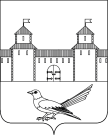 Об уточнении почтового  адресажилого помещения (дома)	Руководствуясь статьей 16 Федерального закона от 06.10.2003 №131-ФЗ «Об общих принципах организации местного самоуправления в Российской Федерации», постановлением Правительства Российской Федерации от 19.11.2014 №1221 «Об утверждении Правил присвоения, изменения и аннулирования адресов», статьями 32, 35, 40 Устава муниципального образования Сорочинский городской округ Оренбургской области, завещанием удостоверенным нотариусом города Сорочинска и Сорочинского района Горковенко Н.А. от 29.01.2010 по реестру № 444, завещанием удостоверенным нотариусом города Сорочинска и Сорочинского района Горковенко Н.А. от 29.01.2010 по реестру № 445, договором на передачу квартиры в собственность граждан  от 28.09.1995, зарегистрированным государственным предприятием «Техническая инвентаризация» от 09.11.1995 и поданным заявлением через МКУ «МФЦ» г. Сорочинска от 07.04.2017, администрация Сорочинского городского округа Оренбургской области постановляет: Уточнить почтовый адрес жилого помещения (дома) с кадастровым номером 56:45:0101019:217, и считать его следующим: Российская Федерация, Оренбургская область, г. Сорочинск, ул. Красногвардейская, д. 41 «А».Контроль за исполнением настоящего постановления возложить на главного архитектора муниципального образования Сорочинский городской округ Оренбургской области  Крестьянова А.Ф.Настоящее постановление вступает в силу со дня подписания и подлежит размещению на Портале муниципального образования Сорочинский городской округ Оренбургской области.Глава муниципального образования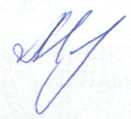 Сорочинский городской округ                                                        Т.П. МелентьеваРазослано: в дело, заявителю, Управлению архитектуры, Задорожневой О.В., прокуратуреАдминистрация Сорочинского городского округа Оренбургской области	П О С Т А Н О В Л Е Н И Е 